MandagTirsdagOnsdagTorsdagFredag1.5Arbeidernes dag. Barnehagen stengt.  2.517 mai samling. Vi lager 17 mai flagg.3.5Musikk samling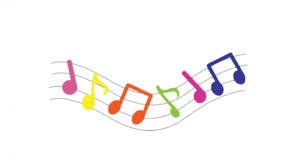        Salatbar6.5Møtedag.Vi leker med hvitveis ute. 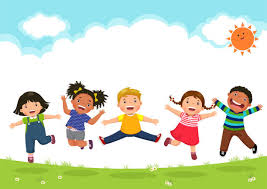 7.5Vi går på tur. 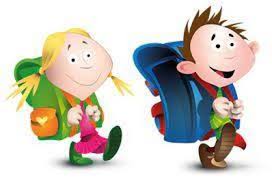 8.5   Gruppedag.9.5Barnehagen stengt. Kristi himmelfartsdag.10.5Musikk samling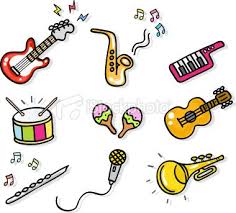       Salatbar13.Møtedag.Vi leker med hvitveis ute.14.17 mai samling.           Vi lager 17 mai pynt.15.    Gruppedag.V16.Prøvetog og feiring i barnehagen. 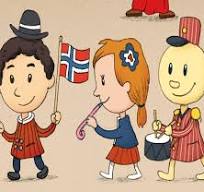 17.5Gratulerer med dagen! 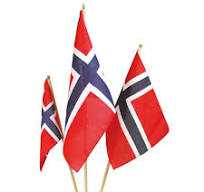 20.Barnehagen stengt. 2.pinsedag 21.Vi leser boken om det travle edderkoppen.22.5GruppedagSamling – fakta om edderkopper. Vi maler edderkopper. 23.5 Vi lager edderkopper og henger på treet vårt. 24.5Vi leser boken om den travle edderkoppen. 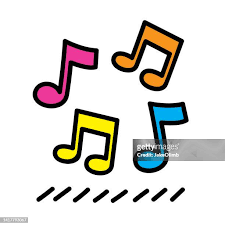 Salatbar27.Møtedag.Vi leker med Hvitveis ute. 28.5Vi går på tur. Vi ser etter krypdyr.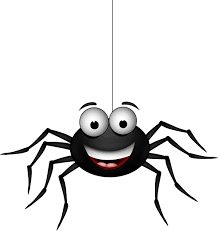 29.530.5